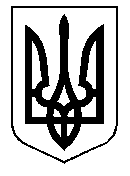 ТАЛЬНІВСЬКА РАЙОННА РАДАЧеркаської областіР  І  Ш  Е  Н  Н  Я20.06.2015                                                                                    № 39-1/VIПро звернення депутатів районної ради  до Черкаської обласної ради та Черкаської обласної державної адміністрації щодо перспективного плану проведення об'єднання територіальних громад в Тальнівському районіВідповідно до статей 43, 59 Закону України «Про місцеве самоврядування в Україні»,  враховуючи рішення консультативно-координаційної ради з питань місцевого самоврядування при голові районної ради від 05.06.2015 протокол №2,  пропозиції депутатів районної ради,  районна рада ВИРІШИЛА:1.Схвалити текст звернення депутатів районної ради  до Черкаської обласної ради та Черкаської обласної державної адміністрації щодо перспективного плану проведення об'єднання територіальних громад в Тальнівському районі (додається).2. Запропонувати Черкаській обласній раді при прийняті рішення обласної ради «Про проект перспективного плану формування територіальних громад Черкаської області» залишити в Тальнівському районі 1 міську територіальну громаду та 27 сільських територіальних громад на базі існуючих рад. 3.Уповноважити голову районної ради надіслати текст звернення до  Черкаської обласної ради, Черкаської обласної державної адміністрації та депутатам обласної ради Брожику В.Л., Короткову О.Г., Багрійчуку В.П., Касяну В.П., Шварцману В.Ю. 4.Оприлюднити текст звернення в газеті "Тальнівщина", інших засобах масової інформації.5. Контроль за виконанням рішення покласти на постійну комісію районної ради з питань  адміністративно-територіального устрою, регулювання земельних відносин, охорони навколишнього природного середовища.Голова районної ради                                                   Н.РуснакСХВАЛЕНОрішення Тальнівської районної ради20.06.2015 № 39-1/VIЗверненнядепутатів Тальнівської районної ради до Черкаської обласної ради та Черкаської обласної державної адміністраціїДетально розглянувши  результати громадських обговорень моделей формування територіальних громад Тальнівського району відповідно  Закону України «Про добровільне об’єднання територіальних громад», вважаємо за необхідне звернутись до сесії Черкаської обласної ради з приводу розгляду та можливого затвердження перспективного плану формування спроможних територіальних громад.Як представницький орган місцевого самоврядування територіальних громад Тальнівського району, районна рада вважає за недоцільне об’єднання територіальних громад району.Ставимо до відома депутатів обласної ради щодо недоцільності в період підготовки та проведення виборів до місцевих рад давати згоду на реформування територій, спираючись лише на підзаконні акти.На наше глибоке переконання, в період фактичного початку виборчого процесу до місцевих рад, потрібно не займатись створенням нової нормативної бази, що потребує значного періоду часу, а вносити зміни в сферу вже діючого законодавства, розширюючи права місцевого самоврядування та можливості реалізації вже наданих повноважень Законом України «Про місцеве самоврядування в Україні», який є базовим конституційним законом, що включає 80 статей та є одним з кращих на Європейському просторі.Є незрозумілим, ким і для чого перспективний план формування спроможних територіальних громад буде використовуватись, і як його можна ув’язати із Законом України «Про добровільне об’єднання територіальних громад», який включає всього 11 статей, та у якому відсутнє чітке обґрунтування нових повноважень об’єднаних громад в частині організаційно-правової та матеріально-фінансової діяльності.Крім того проект, який вноситься на розгляд Черкаської обласної ради, не є переконливим для населення Тальнівського району з точки зору його економічної ефективності.Враховуючи відсутність нормативної бази, недосконалість законодавства щодо нових повноважень територіальних громад, недостатню інформованість населення про реформування територій, протокол №2 засідання Консультативно-координаційної ради з питань місцевого самоврядування  при голові районної ради від 05.06.2015 року, просимо при прийняті рішення обласної ради «Про проект перспективного плану формування територіальних громад Черкаської області» залишити в Тальнівському районі 1 міську територіальну громаду та 27 сільських територіальних громад на базі існуючих рад.З повагою, депутати Тальнівської районної ради